Honduras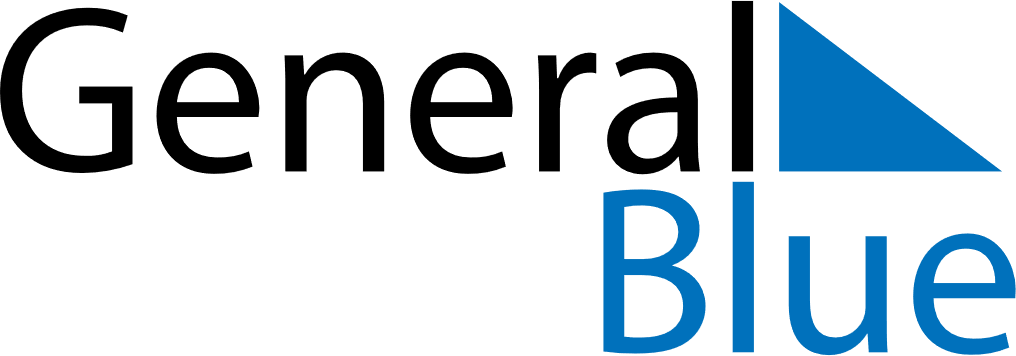 HondurasHondurasHondurasHondurasHondurasHondurasHondurasApril 2022April 2022April 2022April 2022April 2022April 2022April 2022April 2022SundayMondayTuesdayWednesdayThursdayFridaySaturday123456789101112131415161718192021222324252627282930May 2022May 2022May 2022May 2022May 2022May 2022May 2022May 2022SundayMondayTuesdayWednesdayThursdayFridaySaturday12345678910111213141516171819202122232425262728293031June 2022June 2022June 2022June 2022June 2022June 2022June 2022June 2022SundayMondayTuesdayWednesdayThursdayFridaySaturday123456789101112131415161718192021222324252627282930 Apr 14: Maundy Thursday
Apr 14: Día de las AméricasApr 15: Good FridayApr 17: Easter SundayMay 1: Labour DayMay 9: Mother’s DayJun 11: Pupil’s Day